OPIS PRZEDMIOTU ZAMÓWIENIA - SPECYFIKACJA TECHNICZNAWymagania techniczne dla fabrycznie nowego lekkiego samochodu kwatermistrzowskiego SLKw (oznakowanego) z napędem 4x4 – 1 szt.typ / model ....................................................................................................................................................( należy podać  typ/ model oferowanego pojazdu )Prawą stronę tabeli (kol. 3) należy wypełnić stosując słowa „spełnia” lub „nie spełnia”, zaś w przypadku wyższych wartości niż minimalne - wykazane w tabeli - należy wpisać oferowane wartości techniczno-użytkowe. W przypadku, gdy Wykonawca zaproponuje produkt równoważny – informacje dotyczące proponowanych rozwiązań równoważnych musi podać w kol. 3 oraz wykazać, że spełniają one wymagania Zamawiającego.W przypadku, gdy Wykonawca w którejkolwiek z pozycji wpisze słowa „nie spełnia” lub zaoferuje niższe wartości oferta zostanie odrzucona, gdyż jej treść jest niezgodna z warunkami zamówienia.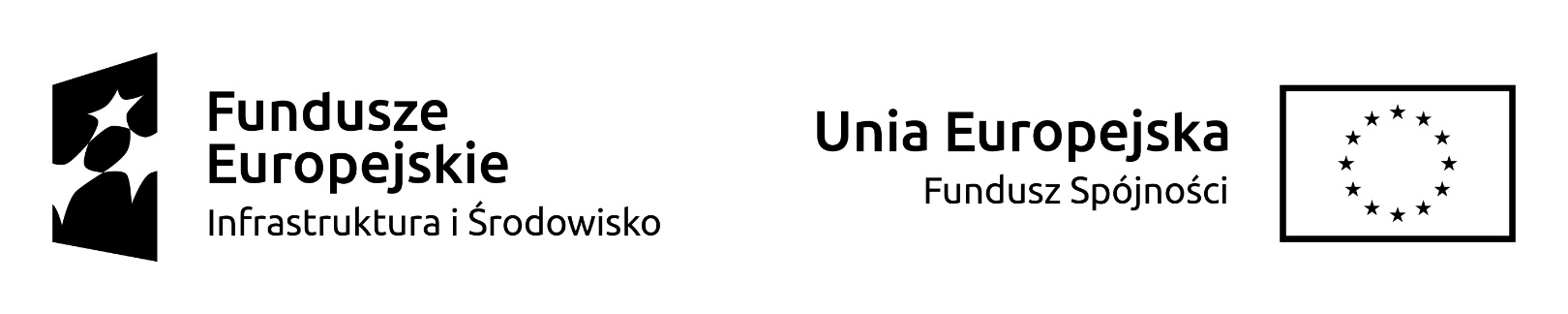 Uwaga: Wykonawca wypełnia kolumnę „Propozycje Wykonawcy”, podając konkretny parametr lub wpisując np. wersję rozwiązania lub wyraz „spełnia”.Wykonawca oświadcza, że podane przez niego w niniejszym załączniku informacje są zgodne z prawdą i że w przypadku wyboru jego oferty poniesie on pełną odpowiedzialność za realizację zamówienia zgodnie z wymienionymi tu warunkami.Informujemy, że opis przedmiotu zamówienia „Specyfikacja techniczna” wskazuje minimalne wymagania dla średniego samochodu pożarniczego. Podane przez Zamawiającego w opisie przedmiotu zamówienia „Specyfikacji technicznej” ewentualne nazwy (znaki towarowe), normy, oceny i specyfikacje techniczne mają charakter przykładowy, a ich wskazanie ma na celu określenie oczekiwanego standardu, przy czym Zamawiający dopuszcza składanie ofert równoważnych na podstawie art. 101 ust. 4, 5, 6 uPzp w związku z art. 99 uPzp. Jeżeli w dokumentacji postępowania wskazano konkretne normy, oceny i specyfikacje techniczne, Zamawiający informuje, że dopuszcza zastosowanie rozwiązań równoważnych opisanych przez te normy. Wykonawca, który powołuje się na rozwiązania równoważne opisane przez Zamawiającego, jest zobowiązany wykazać w ofercie - w szczególności za pomocą przedmiotowych środków dowodowych - że oferowane przez niego dostawy, usługi lub roboty budowlane spełniają wymagania określone przez Zamawiającego. Obowiązek udowodnienia równoważności leży po stronie Wykonawcy.W celu optymalnego rozmieszczenia i zamontowania sprzętu przez wykonawcę Zamawiający wymaga uzgodnienia rozłożenia sprzętu w procesie zabudowy pojazdu.	podpis(kwalifikowany podpis elektroniczny)Lp.Warunki ZamawiającegoWypełnia Wykonawcapodając proponowane rozwiązania i/lub parametry techniczne i/lub potwierdzając spełnienie wymagań kolumny nr 2-1--2--3-1Wymagania dla pojazduSamochód musi spełniać wszystkie wymagania polskich przepisów o ruchu drogowym z uwzględnieniem wymagań dotyczących pojazdów uprzywilejowanych zgodnie z ustawą z dnia 20 czerwca 1997 r. „Prawo o ruchu drogowym” (t.j.Dz.U.2023.1047 ze zm.).Pojazd musi być oznakowany numerami operacyjnymi Państwowej Straży Pożarnej zgodnie z zarządzeniem nr 1 Komendanta Głównego Państwowej Straży Pożarnej z dnia 24 stycznia 2020 r. w sprawie gospodarki transportowej w jednostkach organizacyjnych Państwowej Straży Pożarnej (Dz. Urz. KG PSP z 2020 r. poz. 3 oraz Dz. Urz. KG PSP z 2021 r. poz. 4 oraz Dz. Urz. KG PSP z 2022 r. poz. 27 i 30.) - numery operacyjne zostaną podane po podpisaniu umowy. Samochód fabrycznie nowy - wyprodukowany nie wcześniej niż w 2024 roku.Samochód musi posiadać świadectwo homologacji typu lub świadectwo zgodności WE. Liczba miejsc do siedzenia – min. 5 z kierowcą.Podstawowe parametry napędu/podwoziaSilnik wysokoprężny (diesel), moc min. 150 [kW], maksymalny moment obrotowy min. 500 Nm, min. pojemność 2700cm3, silnik produkowany seryjnie, bez przeróbek.Należy podać maksymalną moc silnika i rodzaj silnika.Skrzynia biegów automatyczna.Maksymalna masa rzeczywista 3000kg.Zbiornik paliwa o pojemności minimum 60 l.Napęd pojazdu 4x4, blokada tylnego mechanizmu różnicowego.Podstawowe parametry nadwozia/pojazduNadwozie typu: PICK-UP, 4 drzwiowe: z podwójną kabiną, przestrzeń ładunkowa zabezpieczona roletą.Kolor nadwozia: czerwonyZderzaki lakierowane w kolorze nadwoziaWymiary przestrzeni ładunkowej [mm]:- długość: min: 1600.- szerokość: min: 1500. - prześwit: min. 230 mm.Konstrukcja pojazdu o nadwoziu samonośnym.Lusterka zewnętrzne elektrycznie regulowane i ogrzewane.System zapobiegający blokowaniu kół podczas hamowania [ABS], system stabilizacji toru jazdy, asystent utrzymania pasa ruchu.Monitorowanie martwych pól widoczności. System przeciwdziałający zjeżdżaniu z pasa ruchu.System wczesnego reagowania w razie ryzyka zderzenia.Zamontowana osłona silnika.Wyposażenie pojazduPrzednie światła do jazdy dziennej LED.Światła główne (mijania) oraz drogowe w technologii LED.Światła przeciwmgielne przednie w technologii LED.Szyby boczne przednie i tylne w kabinie sterowane elektrycznie. Immobiliser.Poduszki powietrzne: min. przednie i boczne dla kierowcy i pasażera, trzypunktowe pasy bezpieczeństwa dla wszystkich miejsc.Obręcze kół ze stopów lekkich z oponami letnimi min. 18 cali, opony typu A/T wielosezonowe.Pełnowymiarowe koło zapasowe. Kolumna kierownicy z regulacją w dwóch płaszczyznach.W kabinie dywaniki dla I i II rzędu siedzeń - gumowe.Centralny zamek sterowany z pilota.Klimatyzacja automatyczna.System Bluetooth umożliwiający bezprzewodową łączność z telefonem.System multimedialny z kolorowym ekranem dotykowym minimum (10’’) wyposażony w interfejs Android Auto.Uchwyty do mocowania ładunku w przestrzeni ładunkowej, minimum 4.Gniazdo USB w kabinie pojazdu.Minimum jedno gniazdo 230V zlokalizowane w kabinie pojazdu lub przestrzeni ładunkowej.Tylne i przednie czujniki parkowania wraz z kamerą cofania, wyświetlacz kamery zintegrowany z systemem multimedialnym opisanym w pkt. 4.14.Trzecie światło stop.Hak holowniczy kulowy do przyczep zamontowany z tyłu pojazdu wraz z instalacją elektryczną dostosowaną do podłączenia przyczepki.Wspomaganie kierownicy.Na wyposażeniu minimum: trójkąt ostrzegawczy, apteczka, gaśnica proszkowa min. 1 kg, podnośnik dostosowany udźwigiem do masy pojazdu.Radiotelefon Motorola DM 4601e zostanie dostarczony wraz z niezbędnymi akcesoriami montażowymi oraz anteną przez Zamawiającego.Wymagania dla instalacji antenowej:Samochód wyposażony w kompletną instalację antenową wraz z anteną VHF zamontowaną na stałe w przedniej części dachu w miejscu zapewniającym właściwa przeciwwagę elektromagnetyczną. Antena zamontowana bezpośrednio do poszycia dachu (ewentualna zmiana miejsca lokalizacji anteny na dachu pojazdu do uzgodnienia z Zamawiającym).Nie dopuszcza się wykonania instalacji przyłączeniowej radiotelefonu po zewnętrznym poszyciu deski rozdzielczej.Miejsce montażu radiostacji i mikrofonu typu „gruszka” do ustalenia z Zamawiającym po podpisaniu umowy. Samochód musi spełniać wymagania polskich przepisów o ruchu drogowym z uwzględnieniem wymagań dotyczących pojazdów uprzywilejowanych zgodnie z rozporządzeniem Ministra Infrastruktury z dnia 31 grudnia 2002 r. w sprawie warunków technicznych pojazdów oraz zakresu ich niezbędnego wyposażenia (Dz.U.2024.502 ze zm.), oraz być wyposażony w:Urządzenie akustyczne pojazdu uprzywilejowanego umożliwiające uruchomienie sygnalizacji akustycznej oraz umożliwiające podawanie komunikatów słownych składające się co najmniej z następujących elementów, które zostanie dostarczone przez Zamawiającego:  wzmacniacza sygnałowego (modulatora). Urządzenie wzmacniacza sygnałowego zamontowane pod deską rozdzielczą lub w innym niewidocznym miejscu a sterowanie wyniesione za pomocą przewodu (długość przewodu zapewniająca swobodną obsługę przez kierowcę i pasażerów) na manipulator w formie pilota. Głośnik zamontowany w przedniej części pojazdu, w okolicach atrapy w niewidocznym miejscu.Na dachu na wysokości słupka „B” pojazdu niskoprofilowa belka sygnalizacyjna LED. Układ sterowania (podłączenie) belką musi zapewnić możliwość włączenia samej sygnalizacji świetlnej (bez sygnalizacji dźwiękowej) oraz działanie sygnalizacji świetlnej musi być  możliwe również przy wyjętym kluczyku ze stacyjki pojazdu. W atrapie przedniej zamontowane 2 moduły lamp kierunkowych stroboskopowych LED o świetle niebieskim.Pas wyróżniający barwy czerwieni sygnałowej wokół pojazdu wykonany z taśmy min. klasy C.Napis „STRAŻ” umieszczony po obu bokach pojazdu na pasie wyróżniającym w kolorze białym (odblaskowym).Urządzenia uprzywilejowania oraz pozostałe urządzenia fabryczne samochodu nie mogą powodować zakłóceń urządzeń łączności radiowej o której mowa w punkcie 4.23.Pozostałe warunki zamawiającegoMinimalny okres gwarancji 24 miesiące. Należy podać okres gwarancji na cały pojazd.Parametr oceniany24 miesiące – 0 pkt. 25 do 36 miesięcy – 10 pkt. 37 do 47 miesięcy – 20 pkt48 miesięcy lub więcej – 40 pkt.Wykonawca obowiązany jest do dostarczenia wraz z samochodem:- instrukcję obsługi i konserwacji samochodu oraz wyposażenia w języku polskim- książkę napraw serwisowych w języku polskim,- dokumentacji niezbędnej do zarejestrowania samochodu jako pojazd uprzywilejowany.Dodatkowe badanie techniczne umożliwiające zarejestrowanie jako pojazd uprzywilejowany w ruchu zostanie wykonane na koszt Wykonawcy.Wykonawca wyda przedmiot umowy z uzupełnionymi płynami eksploatacyjnymi i pełnym zbiornikiem paliwa.